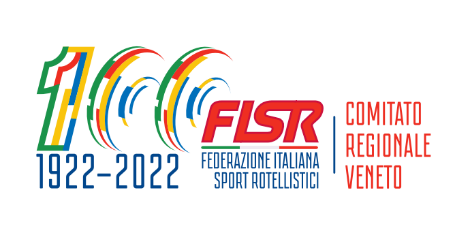 Alla cortese attenzione- delle Società Sportive AffiliateCarissimi,vi ricordiamo il CONCORSO VIDEO RACCONTA LA TUA STORIA riservato alle Società sportive e legato al Centenario della Federazione.Il termine per la presentazione dei video è stato posticipato al 30 novembre p.v.  Si tratta di raccontare con un video la storia della vostra società sportiva. Tanti anni federali hanno senso per i tanti anni di attività delle società sportive che la compongono.Ci sono in palio 10 premi, per un totale di 10.000 €.Qui tutte le info: https://www.fisr.it/promozione/20-statici/18584-centenario-concorso10x100.htmlAl momento sono arrivate pochissime risposte! Aspettiamo i vostri elaborati, non è necessario l'opera di professionisti,è sufficiente una buona dose di creatività e un appassionato di video e montaggio che sicuramente ci sarà tra i vostri soci.L'importante è stare nel tema e seguire le indicazioni dell'avviso.Che aspettate?ABBONAMENTO GRATUITO ALLA GAZZETTA ONLINEVi ricordiamo inoltre che in occasione del Centenario della Federazione Italiana sport Rotellistici è stato chiuso un accordo con la Gazzetta dello Sport a fronte del qualela FISR ha a disposizione un numero di abbonamenti da distribuire gratuitamente.Gli abbonamenti sono in numero di 150 per il 2022 (da attivare entro il 31 dicembre) e altri 200 saranno disponibili per il 2023.E' stato deciso di riservare questi abbonamenti alle vs società sportive, per farne richiesta è necessario compilare il form disponibile al seguente link entro il 30 settembre p.v.:https://form.jotform.com/222576271767364 Si tenga però presente che non potendo poter esaudire tutte le richieste, se il numero complessivo supererà le 350, verrà predisposta una specifica graduatoria che terrà conto delle stagioni sportive di continuità di affiliazione alla federazione e, a parità di anni di affiliazione, il numero dei tesserati della stagione 2021/22, naturalmente in ordine decrescente.E' possibile richiedere un solo abbonamento per società sportiva che può essere destinato ad uno qualsiasi dei tesserati maggiorenni della società stessa e dovrà essere legato ad un indirizzo mail personale (non l'indirizzo della società sportiva).Gli abbonamenti hanno una durata annuale e, a scadenza, potranno essere rinnovati al costo previsto dalla Gazzetta in caso di interesse, altrimenti decadranno.Un saluto a tutti!Federazione Italiana Sport RotellisticiSegreteria Generale